Relationship Between Repeated Addition of Unit Fractions and MultiplicationRelationship Between Repeated Addition of Unit Fractions and MultiplicationRelationship Between Repeated Addition of Unit Fractions and MultiplicationRelationship Between Repeated Addition of Unit Fractions and MultiplicationCounts unit fractions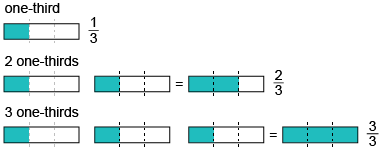 “1 one-third, 2 one-thirds, 
3 one-thirds”Concretely solves problems involving the repeated addition of unit fractionsMiranda feeds her puppy, Atlas,
  cup of food, 4 times per day. 
How much food does the puppy get in two days?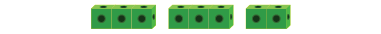 “1 one-third, 2 one-thirds, 3 one-thirds, 4 one-thirds, 5 one-thirds, 6 one-thirds, 7 one-thirds, 
8 one-thirds”  cups = 2 cupsModels symbolically and describes repeated addition of unit fractions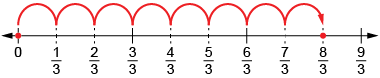  +  +  +  +  +  +  +  = 
 =  +  = 2
“Atlas gets 2 cups 
of food per day.”Uses multiplication of unit fractions to flexibly solve related problemsAtlas is fed 4 times per day 
for 2 days: 4 × 2 = 88 ×  = , or 2
“Atlas gets 2 cups of food.”Observations/DocumentationObservations/DocumentationObservations/DocumentationObservations/Documentation